BIESSE ROVER 321 RДеревообрабатывающий центр с ЧПУ BIESSE ROVER 321 R
Год выпуска 1996
Оборудование законсервировано с 2005 года
Рабочая область 2746х976 мм.
1 фрезерный привод со шпинделем ISO 30
Сверлильные шпиндели: вертикальные – 13, горизонтальные - 4.
Вакуумный насос 100 м³/ч.
Система управления NC 481.
Питающая сеть 400 В, 50 Гц, 3 ф.
Вес машины ок. 3 т.
-Без кабелей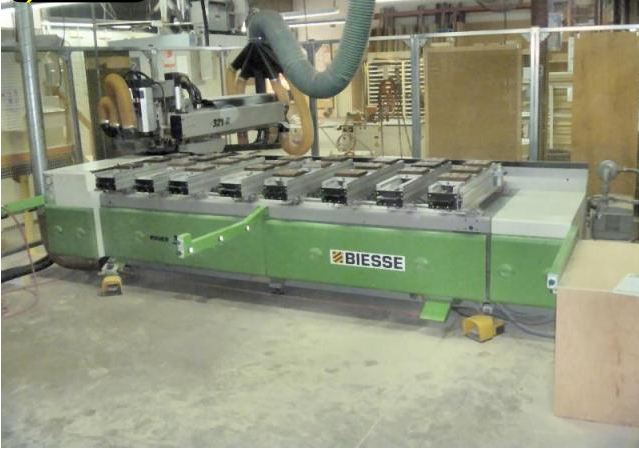 